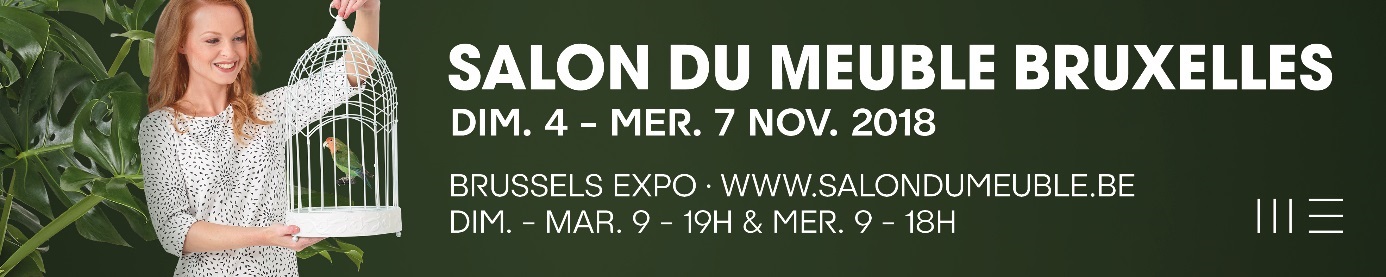 COMMUNIQUÉ FINAL SALON DU MEUBLE BRUXELLES 2018Tant les exposants que les visiteurs s’accordent à le dire : l’édition 2018 du Salon du Meuble de Bruxelles aura été une réussite, révélant un salon à la qualité sans cesse croissante, aux stands grandioses et aux collections remarquables. Une édition réussie aussi sur le plan des affaires. Les visiteurs étaient au rendez-vous, dissipant les quelques inquiétudes d’avant salon. Si leur nombre total a légèrement reculé, principalement auprès des Belges, premier groupe de visiteurs au salon, les Français et les Néerlandais, qui représentent la majeure partie des visiteurs étrangers, sont, eux, venus plus nombreux. Par ailleurs, le caractère international du salon s’est encore renforcé, avec cette année, pas moins de 40 nationalités recensées !40 pays en visite au salonL’atmosphère au salon était particulièrement positive. Si nous n’échappons naturellement pas aux difficiles conditions actuelles du marché et subissons de ce fait un faible recul du nombre total de visiteurs (après une légère hausse l’an dernier), l’internationalisation du salon de Bruxelles s’est pas contre encore confirmée. Nous avons ainsi accueilli davantage d’acheteurs étrangers qu’en 2017, lesquels auront permis de compenser la baisse des visites à l’échelle nationale.Les visiteurs belges se sont en effet à nouveau moins déplacés jusqu’au Heysel, avec un recul de 9 %. Un chiffre à replacer dans le contexte de la domination de la Belgique en termes de visiteurs, qui représentent encore par moins de 35 % de l’affluence totale. Les raisons de cette diminution sont hélas bien connues : les ventes exécrables endurées par les magasins depuis le début du printemps en auront dissuadé plus d’un, sans parler des entreprises qui ont été contraintes de fermer leurs portes.Nous dénombrons 113 visiteurs de moins venus d’Allemagne, d’Autriche et de Suisse, soit une baisse de 8,3 %. Le marché allemand connait particulièrement de grands changements, sources d’incertitude. Entre les acheteurs qui changent de groupement d’achat et la diminution des ventes en magasin, il est probable que bon nombre n’auront cette année pas placé le Salon de Bruxelles au sommet de leurs priorités. Concernant le Royaume-Uni et l’Irlande, les chiffres sont, eux, restés stables (- 0,37 %, soit 2 visiteurs de moins).C’est de France, et surtout des Pays-Bas que nous est venu le réconfort, avec une hausse de 0,7 % des visiteurs français, et un bond de 6 % des Néerlandais, qui ont franchi la barre des 5000 visiteurs ! Les Pays-Bas se rapprochent ainsi des 30 % de l’affluence globale. Pour déloger un jour les Belges à la tête du classement ? L’avenir nous le dira. Quoi qu’il en soit, Bruxelles confirme ce faisant son rôle de principal salon professionnel du Benelux et évènement de poids pour le marché français. Un constat dont nous nous réjouissons, puisqu’il s’agit d’un des principaux arguments de participation pour nos exposants.Les autres pays ont aussi progressé au niveau des visiteurs, représentant 5 % du total, soit 117 personnes. Deux nouveaux pays se sont en outre ajoutés à la liste, faisant passer le compteur à 40 nationalités, dont 9 hors Europe. Globalement, les visites depuis l’étranger ont augmenté de 2,65 %, soit 308 personnes. Cet essor est particulièrement positif au vu de l’évolution du marché, qui laisse présager que la croissance du salon sera à l’avenir de plus en plus poussée par les visiteurs non belges.En fin de compte, le nombre de visiteurs a reculé de 1,76 %, ou 329 unités, un recul à imputer largement au public belge. Cependant, sur le plan commercial, le bilan aura dépassé les attentes – ou contredit les craintes d’avant salon. Sur l’ensemble, les exposants se sont donc montrés très positifs. Le secteur du meuble semble avoir trouvé, avec l’innovation de son offre, les clés pour sortir de l’impasse. Nous souhaitons de tout cœur qu’il y parvienne et mettrons pour notre part tout en œuvre pour adapter notre propre organisation à leurs attentes.Cette édition aura rassemblé 268 exposants, répartis entre 24 pays, soit 10 de plus que l’an passé, sur une surface légèrement inférieure. Avec 76 fabricants venant exposer pour la première fois à Bruxelles, ce ne sont pas les nouveautés qui manquaient. Le niveau des stands et des collections avait aussi encore grimpé d’un échelon et était digne d’un salon professionnel au rayonnement international. Le fait que nos fidèles exposants dévoilent des stands chaque année plus impressionnants témoigne de leur conviction que le salon de Bruxelles en vaut l’investissement.Le même vent de nouveauté a soufflé sur l’aménagement du salon à proprement parler, avec une gigantesque cage à oiseaux et une vidéo d’ambiance sur grand écran à l’entrée principale du palais 5, plongeant d’emblée les visiteurs dans l’esprit de la campagne 2018. Davantage de place était aussi réservée à leur accueil. Le renouvellement des couloirs des tendances dans un style plus épuré a manifestement plu aux visiteurs, au vu des multiples photos partagées sur les réseaux sociaux. Les différents bars où se restaurer étaient aménagés de façon élégante, avec du mobilier de nos exposants Joli, Kluskens, Toon De Somer et Yaskworld. Pour revivre l’ambiance du salon, nous vous invitons à regarder la petite vidéo de ces 4 jours disponible sur notre page Facebook et notre chaîne YouTube.Les commerces de meubles ont besoin de se renouveler pour donner un nouvel élan à leurs chiffres de vente. Il n’est donc pas surprenant que les exposants qui ont massivement investi dans l’offre de produits commerciaux au caractère innovant, surprenant ou original, aient particulièrement bien vendu. Mais la réussite d’un salon ne se mesure naturellement pas uniquement aux contrats signés sur le stand. Pour nos exposants, le travail continue, stimulé par la vitrine dont leurs nouveaux modèles ont pu bénéficier au salon.Balthazars 2018Chaque année, la remise des Balthazars constitue le point d'orgue du Salon du Meuble de Bruxelles. Par le biais de ces prix, nous voulons, en tant qu’organisation, encourager l’innovation parmi nos exposants. La participation est gratuite. Les candidats doivent simplement inscrire les modèles qu’ils souhaitent faire concourir, pour éviter au jury de passer au crible les 268 stands du salon. Au vu de l'affluence, ces récompenses continuent de faire l'objet d'un grand intérêt auprès des fabricants et exposants, belges comme étrangers ! Au cours de la cérémonie de remise des prix, les lauréats reçoivent chacun un certificat de la catégorie concernée, et surtout, une monumentale bouteille de champagne Drappier de 12 litres ! De quoi trinquer en grand nombre au succès du modèle primé !Contrairement à d'autres éditions, le jury à cette année dû longuement délibérer avant d'arriver à un verdict. Le prix du meilleur produit international lui a particulièrement donné du fil à retordre. Le jury était cette année composé de Leen Creve, Marie-Anne Desiere, Siegrid Demyttenaere, Colette Demil, Elien Haentjens, Frances van der Steen et Chris De Roock. Sur la base de la liste des modèles inscrits, ils ont établi une première sélection avant le salon, au sein de laquelle ils ont ensuite désigné un gagnant et deux lauréats par catégorie. Cette année, leur choix s’est porté sur les modèles suivants :BEST OF BELGIUM : Reset de Magnitude by LS Bedding (design : Alain Berteau)Ce concept design hybride destiné à une utilisation 24h/24 prend les devants sur une architecture d'intérieur plus ouverte et une nouvelle culture de l'habitat. Le lit forme un micro-univers au milieu de la pièce, où vivre et dormir.Les lauréats de cette catégorie étaient Mintjens Furniture avec Caress et le Wire Lounger de Joli, dessiné par Mathias de Ferm.INNOVATION : Resleep de VeldaUn concept de boxspring cradle-to-cradle révolutionnaire, parfaitement adapté aux nouvelles tendances du marché. Chaque élément est pensé en vue de son recyclage. Le boxspring ne contient pas de mousse PU ou de colle, même pour les ressorts ensachés, de sorte que chaque pièce puisse être recyclée séparément.Recor Originals avec Soul et Otium Care avec Daan sont venus compléter le tableau.BEST INTERNATIONAL : Glide de Kluskens (design : Tiel Design Studio)Le plateau de table se profile en V vers le bas, donnant lieu à une révision ingénieuse du tréteau. La table peut adopter une belle longueur contemporaine, tandis que la largeur est ramenée aux dimensions intimes d'autrefois.Les deux lauréats étaient Design Studio Zürich avec Edge et Egoitaliano avec Honey.LOVE AT FIRST SIGHT : Lucie de Moome (design : Tessa Lauwaert)Un canapé design élégant et féminin, aux détails particuliers, tels que ses curieux pieds et l'inhabituel arrondi revêtu qui les surplombe. Le résultat est un modèle épuré et élancé, au confort moelleux et nonchalant.Le jury aura aussi retenu Passe Partout avec Thor et Mathy by Bols avec Discovery aux titres de lauréats.Lieven Van den HeedeSalon du Meuble de BruxellesDates du Salon du Meuble de Bruxelles 2019 : 3-6 novembrewww.salondumeuble.beVous trouverez toutes les photos du salon sous l’onglet « Presse ».Facebook: www.facebook.com/Meubelbeurs/ Instagram: www.instagram.com/meubelbeursbrussel/ 20172018+/-+/- en %% du totalBE/LUX70646427- 637- 9,02 %35,05 %NL481751052885,98 %27,84 %FR26202638180,69 %14,38 %DE/AT/CH13591246- 113-8,31 %6,79 %UK/IE534532- 2- 0,37 %2,90 %Autres227423911175,15 %13,04 %18 66818 339- 329-1,76 %100 %